Судиславские ВЕДОМОСТИ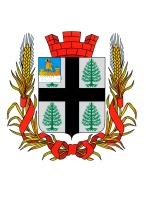 ИНФОРМАЦИОННЫЙ БЮЛЛЕТЕНЬУчредитель: Совет депутатов и администрация городского поселения посёлок Судиславль Судиславского муниципального района Костромской областиРоссийская ФедерацияКостромская областьСудиславский муниципальный районАдминистрация городского поселения поселок СудиславльПОСТАНОВЛЕНИЕ19.02.2019г. №21О Порядке предоставления субсидий из бюджета городского поселения поселок   Судиславль на частичное возмещение затрат, связанных с оказанием коммунальных услуг водоснабжения и водоотведения  населения в границах городского поселения поселок СудиславльВ соответствии со статьей 78 Бюджетного кодекса Российской Федерации, постановлением Правительства Российской Федерации от 06.09.2016 г. № 887 «Об общих требованиях к нормативным правовым актам, муниципальным правовым актам, регулирующим предоставление субсидий юридическим лицам (за исключением субсидий государственным (муниципальным) учреждениям), индивидуальным предпринимателям, а также физическим лицам - производителям товаров, работ, услуг»,Администрация городского поселения поселок Судиславль постановляет:	1. Утвердить прилагаемый Порядок предоставления субсидий из бюджета городского поселения поселок Судиславль на частичное возмещение затрат, связанных с оказанием коммунальных услуг водоснабжения и водоотведения населения в границах городского поселения поселок Судиславль. 	2. Признать утратившим силу постановление №63 от 09.07.2018г.	3. Контроль исполнения настоящего постановления оставляю за собой.	4.Настоящее постановление вступает в силу со дня его официального  опубликования в информационном бюллетене «Судиславские ведомости» и распространяется на правоотношения, возникшие с 07.05.2018 года.Глава городского поселения поселок Судиславль                                    М.А. БеляеваПриложениек постановлению администрациигородского поселения поселок Судиславльот 19.02.2019 г.    № 21     Порядокпредоставления субсидий из бюджета городского поселения поселок Судиславль на частичное возмещение затрат, связанных с оказанием коммунальных услуг водоснабжения и водоотведения населения в границах городского поселения поселок Судиславль Глава 1. ОБЩИЕ ПОЛОЖЕНИЯ	1. Настоящий Порядок разработан в соответствии со статьей 78 Бюджетного кодекса Российской Федерации, постановлением Правительства Российской Федерации от 06.09.2016 г. № 887 «Об общих требованиях к нормативным правовым актам, муниципальным правовым актам, регулирующим предоставление субсидий юридическим лицам (за исключением субсидий государственным (муниципальным) учреждениям), индивидуальным предпринимателям, а также физическим лицам - производителям товаров, работ, услуг» разработан для реализации полномочий городского поселения поселок Судиславль, установленных пунктом 4 части 1 и частью 4 статьи 14, главы 3 Федерального закона от 06.10.2003 г. № 131-ФЗ «Об общих принципах организации местного самоуправления в Российской Федерации»  и определяет цели, условия и порядок предоставления субсидий на частичное возмещение затрат, связанных с оказанием коммунальных услуг водоснабжения и водоотведения населения в границах городского поселения поселок Судиславль (далее- Субсидии) из бюджета городского поселения поселок Судиславль (далее- Бюджета городского полселения), а так же иные условия, установленные пунктом 3 статьи 78 Бюджетного кодекса Российской Федерации.	2. Целью предоставления Субсидии является частичное возмещение затрат, связанных с оказанием коммунальных услуг водоснабжения и водоотведения населения в границах городского поселения поселок Судиславль по тарифам, утвержденным для них органом исполнительной власти субъекта Российской Федерации в области государственного регулирования цен (тарифов), не обеспечивающим возмещение издержек. 	3. Главным распорядителем средств Бюджета городского поселения по предоставлению Субсидий является Администрация городского поселения поселок Судиславль (далее- Администрация). 	4. Субсидии предоставляются юридическим лицам (за исключением государственных, муниципальных учреждений), индивидуальным предпринимателям, оказывающим коммунальные услуги водоснабжения и водоотведения в границах городского поселения поселок Судиславль по тарифам, утвержденным для них органом исполнительной власти субъекта Российской Федерации в области государственного регулирования цен (тарифов) (далее- Предприятия).	5. Субсидии предоставляются в соответствии со сводной бюджетной росписью Бюджета городского поселения на соответствующий финансовый год в пределах бюджетных ассигнований, предусмотренных решением Совета депутатов городского поселения поселок Судиславль о Бюджете городского поселения на соответствующий финансовый год или на соответствующий финансовый год и плановый период, и лимитов бюджетных обязательств, утвержденных Главному распорядителю средств Бюджета городского поселения на цели, указанные в пункте 2 настоящего Порядка.	6. Критерии отбора Предприятий, претендующих на получение субсидии:6.1. Наличие государственной регистрации в качестве юридического лица, индивидуального предпринимателя и осуществление фактической деятельности по оказанию коммунальных услуг водоснабжения и водоотведения в границах городского поселения поселок Судиславль.6.2. Наличие отрицательной разницы между затратами, возникшими при оказании коммунальных услуг водоснабжения и водоотведения населения в границах городского поселения поселок Судиславль и доходами от реализации данных услуг по установленным тарифам в соответствующем году.Глава 2. УСЛОВИЯ И ПОРЯДОК ПРЕДОСТАВЛЕНИЯ СУБСИДИЙ	7. Условиями предоставления Субсидий являются:	7.1.  соответствие Предприятия на первое число месяца, предшествующего месяцу, в котором планируется заключение соглашения о предоставлении субсидии на соответствующий финансовый год (далее - Соглашение), следующим требованиям:	7.1.1. У Предприятия отсутствует просроченная задолженность по возврату в Бюджет городского поселения субсидий, бюджетных инвестиций, предоставленных в том числе в соответствии с иными правовыми актами, и иная просроченная задолженность перед Бюджетом городского поселения;	7.1.2. Предприятие не должно являться иностранным юридическим лицом, а также российским юридическим лицом, в уставном (складочном) капитале которого доля участия иностранных юридических лиц, местом регистрации которых является государство или территория, включенные в утверждаемый Министерством финансов Российской Федерации перечень государств и территорий, предоставляющих льготный налоговый режим налогообложения и (или) не предусматривающих раскрытия и предоставления информации при проведении финансовых операций (офшорные зоны) в отношении такого юридического лица, в совокупности превышает 50 процентов;	7.1.3.Предприятие не получает средства из соответствующего бюджета бюджетной системы Российской Федерации в соответствии с иными нормативными правовыми актами, муниципальными правовыми актами на цели, указанные в пункте 2 настоящего Порядка.	7.1.4. Предприятие реализует Мероприятия, обеспечивающие снижение затрат при оказании услуг водоснабжения и водоотведения населению.	Под мероприятиями, обеспечивающими снижение затрат при оказании услуг водоснабжения и водоотведения населению, в соответствии с настоящим Порядком,  понимается снижение трудоемкости, материалоемкости и энергоемкости производства, общепроизводственных и общехозяйственных расходов. 	8. Размер Субсидий рассчитывается по следующей формуле:C = (З -Т) x V,где:С – размер Субсидии (в  тысячах рублей); З – фактические затраты на производство и реализацию воды, водоотведения за соответствующий период  в расчете на 1 м.куб. (в  рублях);Т – тариф на услуги по водоснабжению, водоотведению, установленный регулирующим органом для организации на соответствующий период, за 1 м.куб., без налога на добавленную стоимость (в рублях); V – Объем воды, отпущенный для обеспечения населения водой, хозяйственно-бытовых  сточных вод, в границах городского поселения поселок Судиславль (в тысячах м.куб.) за соответствующий период.При расчете затрат не учитываются затраты, осуществляемые Предприятием на счете «Прибыли и убытки» в соответствии с законодательством Российской Федерации.	9. Для получения субсидий Предприятие представляет Главному распорядителю  заявление  о предоставлении Субсидии в соответствующем финансовом году по форме согласно приложению № 1 к настоящему Порядку (далее - заявление) с приложением следующих документов:	9.1. выписки из Единого государственного реестра юридических лиц (для юридических лиц), выписки из Единого государственного реестра индивидуальных предпринимателей (для индивидуальных предпринимателей), выданной не позднее чем за один месяц до дня подачи заявления;	9.2. заверенных копий документов, подтверждающих полномочия лица, имеющего право без доверенности действовать от имени юридического лица;	9.3. копии паспорта или иного документа, удостоверяющего личность (для индивидуальных предпринимателей);	9.4. справки о соответствии Предприятия требованиям, указанным в подпунктах 7.1.1.-7.1.3. пункта 7 Главы 2 настоящего Порядка, подписанной руководителем Предприятия;	9.5. Копия Плана мероприятий, обеспечивающих снижение затрат при оказании услуг водоснабжения и водоотведения населению.	9.6. документы, подтверждающие осуществление деятельности по предоставлению услуг водоснабжения и водоотведения населению на территории городского поселения поселок Судиславль (справка органа местного самоуправления муниципального района);	9.7. копия постановления органа исполнительной власти субъекта Российской Федерации в области государственного регулирования цен (тарифов) об утверждении тарифа по водоснабжению и водоотведению для Предприятия на соответствующий период с расшифровкой расходов по статьям затрат и объемами отпуска воды;	9.8. расчет затрат, связанных с оказанием услуг водоснабжения и водоотведения населения в границах городского поселения поселок Судиславль (за подписью руководителя и главного бухгалтера ) за соответствующее полугодие;	9.9. копии документов бухгалтерского учета, подтверждающих затраты и доходы от оказания услуг по водоснабжению и водоотведению населения по установленным тарифам, заверенных руководителем Предприятия.	Документы, указанные в подпунктах 9.1., 9.6., 9.7. (кроме расшифровки расходов по статьям затрат и объемами отпуска воды и объемами отвода коммунально-бытовых сточных вод, данные документы предоставляются самостоятельно согласно пункта 9.8. настоящего пункта) настоящего пункта, запрашиваются Главным распорядителем посредством межведомственного взаимодействия.	Предприятие вправе по собственной инициативе представить Главному распорядителю документы, указанные в подпунктах в подпунктах 9.1., 9.6., 9.7.  настоящего пункта.	При неоднократном предоставлении Предприятием заявления о предоставлении Субсидии в соответствующем финансовом году документы, указанные в подпунктах 9.1.-9.7. настоящего пункта предоставляются однократно.	Ответственность за достоверность представленных Главному распорядителю документов и сведений в них несут лица, указанные в подпунктах 9.2. и 9.3. настоящего пункта. 	9.10. Лица, указанные в пункте 4 настоящего Порядка, имеют право представлять в Администрацию городского поселения поселок Судиславль ежегодно в срок до 1 июня за второе полугодие предыдущего года и до 1 декабря за первое полугодие текущего года документы, указанные в пункте 9 настоящего Порядка.10. Субсидии направляются лицами, указанными в пункте 4 настоящего Порядка, на осуществление расчетов с поставщиками энергетических ресурсов, на расчеты по заработной плате работникам Получателя, на проведение ремонтных работ водопроводных сетей, артскважин, находящихся на балансе Получателя.	11. Главный распорядитель:	11.1. регистрирует в день поступления заявление и документы, указанные в пункте 9 настоящего Порядка, с указанием даты их поступления;	11.2. в течение 10 рабочих дней со дня регистрации заявления и документов, указанных в пункте 9 настоящего Порядка, проверяет их на предмет комплектности, достоверности, наличия оснований и условий для предоставления Субсидии, предусмотренных настоящим Порядком, и принимает решение о предоставлении либо об отказе в предоставлении Субсидий.В случае принятия решения об отказе в предоставлении Субсидии Главный распорядитель письменно уведомляет Предприятие об этом с указанием причин отказа и разъяснением порядка обжалования в срок, не превышающий 3-х рабочих дней со дня принятия решения.	12. Основанием для отказа в предоставлении Субсидии является:	12.1. несоответствие Предприятия критериям, указанным в пункте 6 настоящего Порядка;	12.2. несоответствие представленных Предприятиям документов требованиям, определенным пунктом 9 настоящего Порядка, или их непредставление (представление не в полном объеме) (за исключением документов, запрашиваемых посредством межведомственного электронного взаимодействия);	12.3. недостоверность представленной Предприятием информации;	12.4. отсутствие у Главного распорядителя доведенных бюджетных ассигнований   в соответствии с решением Совета депутатов городского поселения поселок Судиславль о бюджете на соответствующий финансовый год на цели, указанные в пункте 2 настоящего Порядка.Отказ в предоставлении Субсидий не является препятствием для повторного обращения за предоставлением Субсидий в случае устранения причин, послуживших основанием для отказа.	13. Предоставление Субсидии осуществляется в соответствии с Соглашением, заключаемым между Главным распорядителем и Предприятием (далее - Получатель субсидии) в срок, не превышающий 10 рабочих дней со дня принятия решения о предоставлении субсидии, предусматривающим:	13.1. целевое назначение, условия предоставления Субсидий;	13.2. порядок расчета размера Субсидии;	13.3. порядок, сроки и формы представления Получателем субсидии отчетности;	13.4. право Главного распорядителя на проведение проверок соблюдения Получателем субсидии условий, целей и порядка ее предоставления, а также согласие Получателя субсидии на осуществление таких проверок;	13.5. порядок возврата Субсидии в случае установления по итогам проверок, проведенных Главным распорядителем, факта нарушения условий предоставления Субсидии, определенных настоящим Порядком и заключенным Соглашением, а также в случае выявления счетной ошибки;	13.6. порядок возврата в текущем финансовом году Получателем субсидии остатков Субсидии, не использованных в отчетном финансовом году, в случаях, предусмотренных Соглашением;	13.7. согласие Получателя субсидий на осуществление Главным распорядителем проверок соблюдения ими условий, целей и порядка предоставления Субсидий.	13.8. запрет приобретения за счет полученных средств иностранной валюты, за исключением операций, осуществляемых в соответствии с валютным законодательством Российской Федерации при закупке (поставке) высокотехнологичного импортного оборудования, сырья и комплектующих изделий, а также связанных с достижением целей предоставления этих средств иных операций, определенных настоящим Порядком;	14. Соглашение составляется Главным распорядителем в соответствии с типовой формой, утверждаемой  настоящим постановлением.	15. В случае, если общий объем затрат, связанных с оказанием  услуг водоснабжения и водоотведения населению в границах городского поселения поселок Судиславль, подлежащих частичному возмещению, превышает объем бюджетных ассигнований, предусмотренных решением Совета депутатов городского поселения поселок Судиславль, предоставление Субсидий получателям субсидий осуществляется в пределах объема бюджетных ассигнований на текущий финансовый год пропорционально суммам, указанным в решении.	16. Субсидия предоставляется после заключения Соглашения в пределах бюджетных ассигнований, предусмотренных решением Совета депутатов городского поселения поселок Судиславль о бюджете на соответствующий финансовый год на цели, указанные в пункте 2 настоящего Порядка в течение 10 рабочих дней со дня заключения Соглашения.	17. Перечисление Субсидии осуществляется на расчетный или корреспонденский счет, открытый Получателю субсидии в учреждениях Центрального банка Российской Федерации или кредитной организации.		18. Действия (бездействие), решения Главного распорядителя (его должностных лиц), осуществляемые (принимаемые) в ходе предоставления Субсидий, могут быть обжалованы получателем Субсидии главе городского поселения поселок Судиславль, и (или) в судебном порядке.Глава 3. ОСУЩЕСТВЛЕНИЕ КОНТРОЛЯ ЗА СОБЛЮДЕНИЕМ УСЛОВИЙ,ЦЕЛЕЙ И ПОРЯДКА ПРЕДОСТАВЛЕНИЯ СУБСИДИЙ И ОТВЕТСТВЕННОСТЬЗА ИХ НАРУШЕНИЕ	19. Контроль за соблюдением условий, целей и порядка предоставления Субсидий Получателям осуществляет Главный распорядитель в соответствии с установленными полномочиями.	20. В случае нарушения Получателем субсидии условий, целей и порядка предоставления Субсидий, установленных настоящим Порядком и заключенным Соглашением, обнаружения излишне выплаченных сумм Субсидий, выявления недостоверных сведений, содержащихся в документах, представленных для получения Субсидий, на основании письменных требований Главного распорядителя Субсидии подлежат возврату в Бюджет района в соответствии с бюджетным законодательством Российской Федерации в течение 10 рабочих дней со дня получения соответствующих требований (предписаний).	21. Требования Главного распорядителя о возврате Субсидий при обнаружении обстоятельств, предусмотренных пунктом 20 настоящего Порядка, направляются заказным письмом с уведомлением о вручении получателям субсидий либо вручаются адресату непосредственно по месту его нахождения.	22. При невозвращении Субсидий в бюджет городского поселения получателем Субсидий в срок, указанный в пункте 20 настоящего Порядка, взыскание Субсидий осуществляется в судебном порядке.Глава 4. ПОРЯДОК ВОЗВРАТА ОСТАТКОВ СУБСИДИЙ,НЕ ИСПОЛЬЗОВАННЫХ В ОТЧЕТНОМ ФИНАНСОВОМ ГОДУ	23. Остатки Субсидий, не использованные в отчетном финансовом году, в случаях, предусмотренных Соглашением, подлежат возврату Получателем субсидий в Бюджет городского поселения в текущем финансовом году в соответствии с бюджетным законодательством Российской Федерации в срок до 1 февраля текущего финансового года.24. При невозвращении Субсидий в Бюджет городского поселения Получателем субсидий в срок, указанный в  пункте 23 настоящего Порядка, взыскание Субсидий осуществляется в судебном порядке.Приложение № 1к Порядку, утвержденному постановлением администрации городского поселения поселок Судиславль от 19.02.2019 г. №21 Форма заявленияГлаве городского поселения поселок Судиславльот __________________________________ЗАЯВЛЕНИЕо предоставлении субсидии на частичное возмещение затрат, связанных с оказанием коммунальных услуг водоснабжения и водоотведения населения в границах городского поселения поселок СудиславльПрошу предоставить субсидию _________________________________________(наименование юридического лица, Ф.И.О. индивидуального предпринимателя)на   возмещение на частичное возмещение затрат, связанных с оказанием коммунальных услуг водоснабжения и водоотведения населения в границах городского поселения поселок Судиславльза период с "___" ____________ 20__ года по "___" _____________ 20__ года.Наименование и реквизиты:Полное и сокращенное наименование:  ________________________________Юридический и фактический адрес:  _________________________________Тел./факс: _______________________ИНН: ____________________________КПП: _____________________________ОГРН: _________________________Свидетельство ОГРН: ______________________________________________                    (серия, номер, кем и когда выдано)Р/сч.:  _________________________________________________ в _____________________________________________________                                                                 (наименование банка)К/сч.: ___________________________________________ БИК ____________________________________________Приложения: 1.2....Руководитель      ___________ (__________________________________________)(подпись)                                (Фамилия, имя, отчество)Главный бухгалтер ___________ (__________________________________________)   (подпись)             (Фамилия, имя, отчество)М.П. (при наличии)Приложение № 2к Порядку, утвержденному постановлением администрации городского поселения поселок Судиславль  от 19.02.2019 г. № 21Расчет затрат, связанных с оказанием коммунальных услуг водоснабжения и водоотведения населения в границах городского поселения поселок Судиславль  за период с _______________ по ____________                                                                                             (наименование Получателя)Руководитель      ___________ (__________________________________________)(подпись)                                (Фамилия, имя, отчество)Главный бухгалтер ___________ (__________________________________________)   (подпись)                                  (Фамилия, имя, отчество)М.П. (при наличии)Приложение № 3к Порядку, утвержденному постановлением администрации городского поселения поселок Судиславль  от 19.02.2019 г. № 21 СОГЛАШЕНИЕна предоставление субсидий из бюджета городского поселения поселок Судиславль на возмещение недополученных доходов, возникающих в связи с оказанием населению услуг по водоснабжению и водоотведению по тарифам, не обеспечивающим возмещение издержекп. Судиславль						«____»__________ 20____ г.Администрация городского поселения поселок Судиславль, именуемая в дальнейшем «Администрация», в лице главы городского поселения поселок Судиславль ___________________, действующей на основании Устава, с одной стороны, и _______________________, именуемое в дальнейшем «Получатель субсидий», в лице директора ______________________, действующей на основании Устава, с другой стороны, вместе именуемые «Стороны», в соответствии с постановлением Администрации городского поселения поселок Судиславль от 19.02.2019г. № 21, заключили настоящее Соглашение о нижеследующем:1. ПРЕДМЕТ СОГЛАШЕНИЯ1.1. Предметом настоящего Соглашения является предоставление из бюджета городского поселения поселок Судиславль субсидий на возмещение недополученных доходов, возникающих в связи с оказанием населению жилищных услуг, водоснабжения и (или) водоотведения по тарифам (ценам), не обеспечивающим возмещение издержек (далее – субсидии), «Получателю субсидий» в порядке и на условиях, определенных постановлением Администрации городского поселения поселок Судиславль от 19.02.2019г. № 21 «О Порядке предоставления субсидий из бюджета городского поселения поселок   Судиславль на частичное возмещение затрат, связанных с оказанием коммунальных услуг водоснабжения и водоотведения  населения в границах городского поселения поселок Судиславль».1.2. В соответствии с настоящим Соглашением Администрация предоставляет «Получателю субсидий» субсидии на возмещение недополученных доходов, возникающих при предоставлении гражданам услуг водоснабжения и (или) водоотведения по тарифам, не обеспечивающим возмещение издержек.2. ПРАВА СТОРОН2.1. Администрация имеет право:2.1.1. Получать от «Получателя субсидий» расчеты, необходимые для определения размера субсидии.2.1.2. Прекращать перечисление субсидий в случае невыполнения «Получателем субсидий» условий настоящего Соглашения, в том числе в случае непредставления «Получателем субсидий» необходимой отчетности и информации, предусмотренной Порядком предоставления субсидий, и возобновлять финансирование не позднее 10 дней после устранения «Получателем субсидий» всех нарушений и предоставления отчетности, но за период, не превышающий трех месяцев.2.2. «Получатель субсидий» имеет право:2.2.1. Получать от Администрации разъяснения по вопросам исполнения настоящего Соглашения.3. ОБЯЗАННОСТИ СТОРОН3.1.Администрация обязана:3.1.1.Проверять представленные «Получателем субсидий» в соответствии п. 2.1.1 настоящего Соглашения расчеты.3.1.2.Перечислять «Получателю субсидий» субсидии в порядке и на условиях, предусмотренных настоящим Соглашением.3.1.3. Письменно уведомлять «Получателя субсидий» о прекращении перечисления субсидий по причинам, указанным в п. 2.1.2, и возобновлять перечисление после устранения нарушений.3.2. «Получатель субсидий» обязан:3.2.1. «Получатель субсидий» при осуществлении деятельности в рамках настоящего Соглашения обязан соблюдать требования постановления Администрации городского поселения поселок Судиславль 19.02.2019г. № 21 «О Порядке предоставления субсидий из бюджета городского поселения поселок   Судиславль на частичное возмещение затрат, связанных с оказанием коммунальных услуг водоснабжения и водоотведения  населения в границах городского поселения поселок Судиславль».3.2.3. В установленные сроки предоставлять Администрации - отчетность по перечню и формам, установленным постановлением, указанным в пункте 3.2.1 и иную информацию по запросам Администрации в сроки, определенные запросом, а также расчеты, необходимые для определения размера субсидии.3.2.4. Обеспечить целевое использование получаемых в соответствии с настоящим Соглашением субсидий. 4. РАСЧЕТЫ ПО СОГЛАШЕНИЮ4.1. Размер субсидий на период с  ________по ________ год по настоящему Соглашению определен на основании расчета, составляет                () рублей.4.2. Перечисление субсидий производится Администрацией один раз в полгода.4.3. «Получатель субсидий» не позднее 10 рабочего дня после получения Субсидии, предоставляет Администрации отчет по использованию Субсидии, согласно Порядка (п.10), с приложением подтверждающих документов.4.4. При обнаружении одной из Сторон настоящего Соглашения или органом, уполномоченным проверять правильность расходования бюджетных средств, ошибок в расчетах сумма, подлежащая перечислению в соответствии с п. 4.1 настоящего Соглашения, подлежит уточнению в полугодии, следующем за отчетным полугодием.4.5. Корректировка размера субсидий производится по срокам, установленным Порядком предоставления субсидий.4.6. В случае установления факта излишне начисленных субсидий, в результате корректировок расчетов в целом за год «Получатель субсидий» обеспечивает их возврат  в течение 10 рабочих дней  со дня получения от Администрации письменного требования.5. ОТВЕТСТВЕННОСТЬ СТОРОН5.1. В случае выявления Администрацией нарушений требований установленного Порядка предоставления субсидий и невыполнения условий настоящего Соглашения Администрация в течение пяти дней с момента обнаружения нарушения направляет в письменной форме «Получателю субсидий» требование о возврате субсидии.«Получатель субсидий» в месячный срок со дня получения письменного требования о возврате субсидий обеспечивает их возврат в бюджет городского поселения поселок Судиславль.В случае невозврата субсидий в установленные сроки, взыскание производится в соответствии с требованиями действующего законодательства.5.2. В случае установления факта нарушения условий настоящего Соглашения, а также условий, установленных при предоставлении субсидий, «Получатель субсидий» возвращает полученные субсидии в месячный срок со дня получения от Администрации письменного требования о возврате субсидий.6. СРОК ДЕЙСТВИЯ СОГЛАШЕНИЯ6.1. В соответствии с п. 2 ст. 425 ГК РФ условия настоящего Соглашения применяются к отношениям между Сторонами соглашения, возникшим до заключения соглашения, а именно с 01.01.20__г.6.2. Настоящее Соглашение вступает в силу с момента его подписания обеими Сторонами и действует по 31.12.20__г.6.3. Настоящее Соглашение может быть расторгнуто досрочно:6.3.1. по обоюдному согласию Сторон или в судебном порядке;6.3.2. в случае ликвидации «Получателя субсидий».6.4. Несоблюдение «Получателем субсидий» условий настоящего Соглашения в течение 6 месяцев (в том числе в случае непредставления отчетности за два квартала) является основанием для расторжения настоящего Соглашения.7. ОСОБЫЕ УСЛОВИЯ7.1. Любые изменения в настоящее Соглашение вносятся только дополнительным соглашением Сторон, заключивших настоящий Соглашение, которое будет являться его неотъемлемой частью. Изменения в условия Соглашения, связанные с изменением цен на жилищные услуги и тарифов на коммунальные услуги, применяемых при определении размера субсидий, а также с выявлением ошибок в расчетах, могут вноситься Администрацией в одностороннем порядке с обязательным письменным уведомлением «Получателя субсидий» и последующим заключением в установленном порядке дополнительного соглашения.7.2. Настоящее Соглашение может быть изменено или дополнено по письменному соглашению Сторон.7.3. Настоящий Соглашение заключен в двух экземплярах: один хранится у «Получателя субсидий», второй – у Администрации.Каждый экземпляр имеет равную юридическую силу.7.4. Все приложения к настоящему Соглашению являются его неотъемлемой частью.8. ЮРИДИЧЕСКИЕ АДРЕСА И РЕКВИЗИТЫ СТОРОНПриложениек Соглашению №    от                       г.ОТЧЕТОб использовании субсидии, предоставленной из бюджета городского поселения поселок Судиславль на возмещение недополученных доходов, возникающих в связи с оказанием населению услуг по водоснабжению и водоотведению по тарифам, не обеспечивающим возмещение издержек за период с ______ по ______ года.Получатель Субсидии ____________________________________________                                                            (подпись)    (расшифровка подписи)                           (телефон)Представитель Администрации _____________________________________                                                                                        (подпись)  (расшифровка подписи)Бюллетень выходит: с 05 июля 2006 г.                                                                № 3 четверг, 28 февраля 2019 года.                                        2 раза в месяц 19.02.2019 г. № 21СОДЕРЖАНИЕ: Постановления Администрации городского поселения поселок СудиславльО Порядке предоставления субсидий из бюджета городского поселения поселок Судиславль на частичное возмещение затрат, связанных с оказанием коммунальных услуг водоснабжения и водоотведения населения в границах городского поселения поселок Судиславль1№ п/пНаименование показателяЕд. измеренияПоказатель1Отпущено воды (отведено коммунально-бытовых сточных вод), всегом.куб.1.1.В том числе населению городского поселения поселок Судиславль-//-2.Затраты всего, в том числе:Тыс.руб.2.1.Материалы-//-2.2.Электрическая энергия-//-2.3.Амортизация-//-2.4.Заработная плата-//-2.5.Начисления на заработную плату-//-2.6.Ремонт и тех.обслуживание-//-2.7.Общеэксплуатационные расходы-//-2.8.Налоги-//-2.9.Иные расходы (расшифровать)-//-3.Доходы всего, в том числе:Тыс.руб.3.1.От оказания услуг водоснабжения (водоотведения) населения городского поселения поселок Судиславль-//-4.Затраты по населению (строка 2/строка1)хстрока1.1.-//-5.Тариф, установленный органом государственного регулирования цен и тарифов-//-6. Доходы по населению (строка 1.1.х строка 5)-//-7Затраты к возмещению (строка 4-строка 6)-//-Администрация:Предприятие:Адрес местонахождения:Адрес местонахождения:ИНН _________________________ИНН __________________________КПП _________________________КПП __________________________Банковские реквизиты:Банковские реквизиты:Р/с: __________________________Р/с: ____________________________в ____________________________в________________________________БИК: _________________________БИК: ___________________________ОКПО: _______________________ОКПО: __________________________ОГРН: _______________________ОГРН: __________________________ОКВЭД: ______________________ОКВЭД: _________________________Телефон: ________ факс: ________Телефон: _________ факс: _________E-mail: _______________________E-mail: __________________________ ________(подпись)/_______________/ ________(подпись)/_______________/М.П.М.П.НаименованиеСумма субсидийПоступило средств из бюджета городского поселения поселок СудиславльВозмещено расходов согласно Порядка (п.10)Возмещено расходов согласно Порядка (п.10)ОстатокНаименованиеСумма субсидийПоступило средств из бюджета городского поселения поселок СудиславльПериодСуммаОстаток123456Субсидия на возмещение недополученных доходов, возникающих в связи с оказанием населению услуг по водоснабжению и водоотведению по тарифам